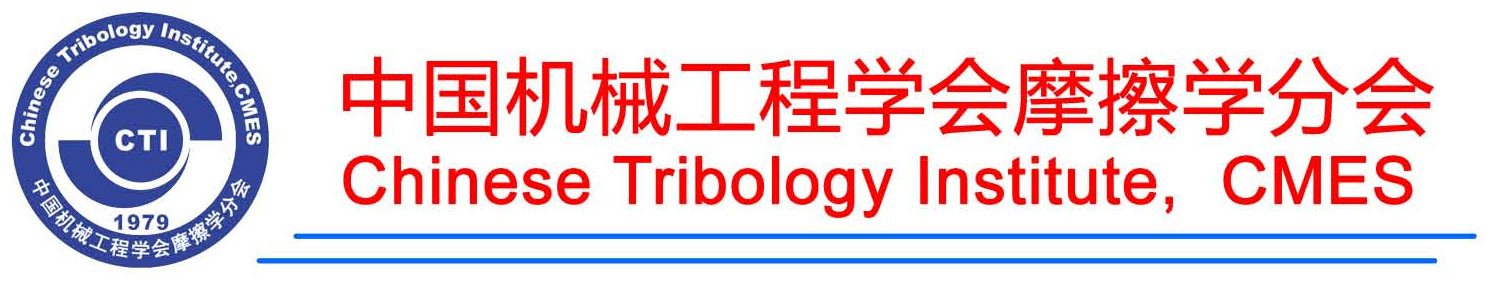 第十五届全国摩擦学大会暨2021年全国青年摩擦学学术会议2021年08月08~11日  甘肃兰州（第二轮通知）根据中国机械工程学会摩擦学分会工作条例，经中国机械工程学会摩擦学分会第十届常务理事会和2020年11月1日主任委员工作会议决定，并报摩擦学分会党小组批准，第十五届全国摩擦学大会暨全国青年摩擦学学术会议定于2021年8月8日至11日在甘肃省兰州市召开。本次会议将通过学术活动和产品展示交流我国摩擦学界在摩擦学研究和应用方面取得的最新成果。会议主题为“摩擦学与制造强国”。会议将邀请摩擦学领域的院士、专家和有关部委及省市领导出席，相关媒体将对会议举行全程报道。欢迎广大在企业、高等院校和研究机构从事研究和应用的摩擦学工作者踊跃参加本次大会，促进我国摩擦学科学、工程及技术的发展。第十五届全国摩擦学大会将是继第十一届全国摩擦学大会之后在中国西部召开的又一次中国摩擦学界的盛会，是我国摩擦学在国家“十四五”规划开启之年的新起点，是中国机械工程学会摩擦学分会响应国家“新西部大开发”的具体实践，是支持国家“一带一路”的新举措，是加快推进实施“中国制造2025”的新作为。会议的召开将会加强全国摩擦学者的深入交流，为摩擦学青年学者提供良好的学术和文化交流平台，对推动我国摩擦学领域的发展产生重要影响。兰州位于中国大陆陆域版图的几何中心，是西部地区重要的中心城市之一，是丝绸之路经济带的重要节点城市，是中国大西北铁路、公路、航空的综合交通枢纽，也是新亚欧大陆桥五大中心城市之一，西部重要的区域商贸中心和现代物流基地。兰州享有“丝路重镇”“黄河明珠”“西部夏宫”“水车之都”“瓜果名城”美誉，热忱欢迎来自全国的摩擦学同仁莅临兰州参会。一. 会议主办单位中国机械工程学会摩擦学分会二. 会议承办单位中国科学院兰州化学物理研究所固体润滑国家重点实验室甘肃省化学会甘肃省材料学会甘肃省分析测试技术与仪器学会三. 会议协办单位（排名不分先后）河南大学纳米杂化材料应用技术国家地方联合工程研究中心南京航空航天大学西安文理学院西安交通大学现代设计及转子轴承系统教育部重点实验室哈尔滨工业大学航空航天轴承技术及装备工信部重点实验室合肥工业大学摩擦学研究所湖北大学上海大学青岛理工大学河南科技大学高端轴承摩擦学技术与应用国家地方联合工程实验室中国科学院青年促进会兰州化物所小组中科院上海高等研究院清华大学摩擦学国家重点实验室重庆理工大学广州机械科学研究院有限公司（国家橡塑密封工程技术研究中心）福州大学摩擦学研究所东华大学武汉材料保护研究所有限公司……（协办单位征集中，欢迎为会议提供赞助）四. 会议组织机构会议主席：  周仲荣   会议学术委员会主  席： 薛群基  中国工程院院士  中科院宁波材料所  中国科学院兰州化学物理研究所顾  问：谢友柏  中国工程院院士  上海交通大学、西安交通大学徐滨士  中国工程院院士  中国人民解放军陆军装甲兵工程学院温诗铸  中国科学院院士  清华大学王玉明  中国工程院院士  清华大学任露泉  中国科学院院士  吉林大学雒建斌  中国科学院院士  清华大学郭万林  中国科学院院士  南京航空航天大学严新平  中国工程院院士  武汉理工大学张嗣伟  中国石油大学（北京）  原校长葛世荣  中国矿业大学（北京）  校长主  任：  刘维民  中国科学院院士  中科院兰州化物所委  员：  周仲荣  周  峰  贺石中  顾卡丽  王海斗  袁成清  田  煜  王黎钦  宋克兴  姚萍屏  张德坤  林有希丁建宁  王  伟  王立平  王齐华  王钻开  王建华  王建梅  刘  莹  刘  琨  李  健  李  曙  李金山  朱旻昊  汤皎宁  汪家道  汪爱英  张平余  张永振  张会臣  张治军  张建华  张显程  张俊彦  张晨辉  陈  勇  陈云飞  陈建敏  邵天敏  林福严  孟永刚  赵运才  赵新泽  段德莉  钱林茂  翁立军  高诚辉  郭  峰  黄  兴  黄伟九  黄传辉  阎逢元  彭旭东  葛世荣  董光能  蒋  蔚  韩志武  程先华  靳忠民  雷明凯  路新春  谭援强  戴振东  （姓名不分先后按姓氏笔画为序）会议组织委员会主    席：王齐华   中国科学院兰州化学物理研究所周  峰   中国科学院兰州化学物理研究所 副 主 席：顾卡丽委  员：邵天敏  张俊彦  钱林茂万善宏  马天宝  马丽然  马国政  王  鹏  王大刚  王云霞  王廷梅  王金清  王赵锋  王建章  王晓龙  王晓波  王海丰  王道爱  古  乐  白秀琴  邢志国  朱朋哲  乔  旦  乔竹辉  任  伟  任志英  刘  磊  严  洁  苏峰华  李小霞  李红轩  李昱鹏  李维民  杨  军  杨淑燕  肖  军  余家欣  宋浩杰  张  斌  张  嘎  张广安  张永胜  张执南  张晟卯  张新瑞  范  雪  罗  勇  岳  文  郑  靖  胡  明  胡海媛  段海涛  逄显娟  秦红玲  莫继良  贾  丹  钱善华  倪自丰  徐玉福  郭宇锋  郭志光  郭智威  姬科举  黄海波  麻拴红  梁  军  彭倚天  程广贵  曾志翔  鲁志斌  谢国新  蔡美荣  谭桂斌  鞠鹏飞  樊恒中  （姓名不分先后按姓氏笔画为序）专题负责人：工业摩擦学：                    贺石中微纳摩擦学：                    钱林茂表面工程及摩擦学：              王海斗材料摩擦磨损：                  高诚辉仿生与生物润滑材料：            周  峰海洋摩擦学：                    袁成清摩擦与润滑理论及应用：          孟永钢/田煜论坛负责人：青年摩擦学学术论坛：            段海涛润滑与密封论坛：                张永胜/张新瑞五. 学术报告主题及征文形式报告主题：工业摩擦学微纳摩擦学表面工程及摩擦学材料摩擦磨损仿生与生物润滑材料海洋摩擦学摩擦与润滑理论及应用其他摩擦学相关问题会议征集论文摘要，参会者请于邮箱/会议官方网站注册并提交论文详细摘要。论文摘要提交后，经学术委员会评审，录用论文将以口头报告或墙报形式进行发表。会议组委会将编制非正式出版的论文摘要集，论文摘要集电子档将存储至大会提供的U盘中，供会议交流使用，不再印刷纸质版。请按附件要求准备摘要稿件。提供摘要模板请见附件1； Poster：120cm*80cm，版式不限。投稿方式与时间：论文摘要提交：2021年6月10日前在会议邮箱/会议官方网站提交（网址：http://cti.tribolanzhou.com.cn）。请按附件要求准备摘要稿件。六. 会议时间、地点时    间：2021年08月8日至11日 （周日、周一、周二、周三）地    点：甘肃省兰州市城关区北滨河路69号甘肃大剧院兼国际会议中心会议安排：  2021年8月8日全天    报到、注册；2021年8月9日上午     全体大会；2021年8月9日下午     分会场会议；2021年8月10日全天    分会场会议；2021年8月11日上午    分会场会议；2021年8月11日下午    结束会议、代表疏散。七.  会议注册与费用（1）会务费： 正式代表1800 元/人（机械工程学会会员1600元/人），学生代表1500 元/人（以学生证为准，机械工程学会会员1200元/人），统一安排食宿，住宿费用自理。（2）参展费：有参展意向的单位请与组委会联系。注册代表可凭代表证参加全体大会和分会场会议、技术展览活动、获得会议资料、享受会议住宿优惠价格。（3）会议注册费提交信息：本次会议由武汉企泰信息技术有限责任公司收取注册费，中国机械工程学会开具发票。请在会议网站上注册并缴费：http://cti.tribolanzhou.com.cn/register.html缴费方式：线上支付：支持网银、支付宝、微信等在线缴费支付方式。现场缴费：刷卡，支付宝，微信均可。银行转账（需先在会议网站提交注册信息，转账请务必备注摩擦学大会+艾会网订单号）账户名：武汉企泰信息技术有限责任公司开户行：中国农业银行股份有限公司湖北自贸试验区武汉片区分行账 号：1706 0101 0400 24567SWIFT CODE：ABOCCNBJ170大额行号: 103521006015注：银行转账需上传汇款凭证，汇款后请及时在会议网站上传汇款凭证，否则财务将无法确认您的支付情况。上传汇款凭证方式：登录会议网站（http://cti.tribolanzhou.com.cn） → 个人中心 - 我的订单 - 上传凭证发票申请和修改:方法一、支付完成后，您会收到一封支付成功的邮件/短信，邮件/短信上附有发票申请的链接，点击链接填写发票信息即可完成发票申请。方法二、登录个人中心 → 我的发票 → 申请发票。申请的发票信息可“我的发票”查看发票修改：发票已申请未开具，需修改信息：登录个人中心 → 我的发票 → 找到要修改的发票，点击修改。3）现场注册（2021年08月08日8:00~ 23:00，兰州皇冠假日酒店，甘肃大剧院旁）由于参会人员很多，希望参会代表能提前预缴注册费，以缩短各位会议现场注册时间。会议准备了部分纪念品（不作为会议资料），6月10日前在线注册并预缴会议费的代表将获得纪念品，其余纪念品将在现场注册时发送，发完为止。无论提交论文与否，均可参会交流学习。欢迎广大摩擦学界企业家、专家、学者缴费注册及参会。八. 支持媒体/杂志《摩擦学学报》，《润滑与密封》、《中国表面工程》、《机械工程学报》、《表面技术》、《材料保护》、《机床与液压》、《汽车零部件》、《轴承》、中国摩擦学信息网、表面工程信息网等。九. 会议展览会议在甘肃大剧院兼国际会议中心提供场地和条件用于专题展播、产品展示和广告宣传，欢迎国内外有关单位参展。 有意参展的单位请于2021年6月10日前与会务组联系。产品展示0931-4968193，邮箱：jyang@licp.cas.cn;专题展播及广告宣传0931-4968144，邮箱：pengwang@licp.cas.cn。会议安排两次晚宴，欢迎企业冠名，预计参加人数1000 ~ 1200人。十一. 联系人会议投稿及注册：请于会议邮箱/会议网站上注册及投稿会议网址：http://cti.tribolanzhou.com.cn联 系 人：王道爱     0931-4968169/18561381332 杨  军     0931-4968193/13993131617 王  鹏     0931-4968144/13919351010 胡海媛     0931-4968163/13919361308 樊恒中     09314968833/13893637925 李小霞     0931-4968163/18193166158 会议邮箱    sk-lsl@licp.cas.cnhyhu@licp.cas.cn参展事宜：杨  军   电 话： 0931-4968193/13993131617   邮 箱：jyang@licp.cas.cn王  鹏   电 话： 0931-4968144/13919351010   邮 箱：pengwang@licp.cas.cn王道爱   电 话： 0931-4968169/18561381332   邮 箱：wangda@licp.cas.cn张永胜   电 话： 0931-4968026/13919405288   邮 箱：zhysh@licp.cas.cn任  伟   电 话： 0931-4968260/13919034676   邮 箱：renwei@licp.cas.cn樊恒中   电 话： 0931-4968866/13893637925   邮 箱：hzhfan@licp.cas.cn王云霞   电 话： 0931-4968300/13919423463   邮 箱：yunxiawang@licp.cas.cn胡海媛   电 话： 0931-4968163/13919361308   邮 箱：hyhu@licp.cas.cn中国机械工程学会摩擦学分会2021年3月15日附件一：摘要提交模板	 “自约束”超分子凝胶润滑剂（黑体小三，段前段后1行）蔡美荣，周峰*，刘维民（宋体五号，行距固定值12）中国科学院兰州化学物理研究所 固体润滑国家重点实验室，甘肃 兰州，730000Email: zhouf@licp.cas.cn（楷体小五号，段后1行）摘 要: 机械设备消耗的能源中，摩擦消耗30%的一次性能源，而设备的损坏80%是由润滑失效引起。因此，使用高效的润滑剂是减少机械设备摩擦磨损故障的主要途径之一。为解决润滑油、脂在机械零部件润滑应用过程中润滑油的泄露、爬移、挥发，润滑脂冷却效果差、长期使用分油、高温导致的润滑失效等问题，发展了一种新型超分子凝胶润滑剂。通过小分子凝胶因子氢键、范德华力、疏水相互作用、π–π堆积作用、配位键作用等发生超分子自组装网络或纤维结构空穴的形成，把常见的基础润滑剂（如矿物油、合成润滑油等）牢固地约束于自组装而成的三维网络结构中，将液体变成类似果胶状的半固体。这种新型润滑材料具有特殊的物理化学性能，具备很好的“热可逆性”及“触变性能”，在达到一定的温度或者剪切作用的影响下，能够迅速的从凝胶态转变为液态，当外力作用消失或者温度降低后，又能够快速的变为凝胶态，具有“自约束”的特性。在使用的过程中不仅显著减少润滑油的泄露、挥发与爬移，还具有优异的润滑和抗磨特性，能够显著改善基础润滑油摩擦学性能。有望解决润滑油脂长期存在的科学技术问题（爬移泄漏、微观织构易破坏），进而对摩擦副的机械设计（密封和含油轴承设计）产生重要影响。（摘要内容200-500，段前1行，宋体五号，单倍行距0.75）关键词: 自约束；超分子凝胶润滑剂；减摩抗磨；润滑机制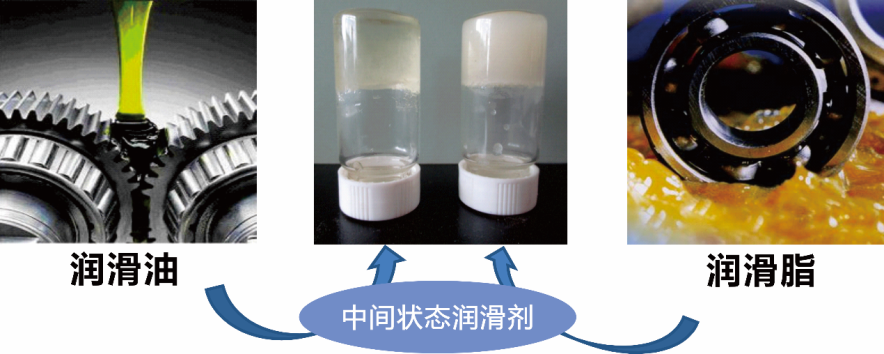 图：自约束”超分子凝胶润滑剂（黑体小五）参 考 文 献：（宋体小四加黑）[1] Meirong Cai, Qiangliang Yu, Weimin Liu*, Feng Zhou*, Chem. Soc. Rev., 2020, 49, 7753-7818.（Times New Roman五号，单倍行距1.25）[2] Yurong Wang, Qiangliang Yu, Yanyan Bai, Liqiang Zhang, Feng Zhou*, Weimin Liu, Meirong Cai*, ACS Sustainable. Chem. Eng, 2018, 6, 15801-15810.[3] Jiaying Zhang, Yanyan Bai, Qiangliang Yu, Zhengfeng Ma, Qinze Liu*, Feng Zhou*, Weimin Liu, Meirong Cai*, Adv. Mater. Interf., 2018, 1801391-1801398.……(摘要篇幅请不要超过一页)会议邮箱：sk-lsl@licp.cas.cn  hyhu@licp.cas.cn会议网址：http://cti.tribolanzhou.com.cn提    示：请参会代表，抓紧通过邮箱/大会网站投稿（摘要及回执）有关的专题方向（请您选择摘要的方向）：附件二：参会回执附件三：  多人参会回执     （请您完整、详细填写）□ 工业摩擦学□ 微纳摩擦学□ 表面工程及摩擦学□ 材料摩擦磨损□ 仿生与生物润滑材料□ 海洋摩擦学□ 摩擦与润滑理论及应用□ 其它摩擦学相关问题(1)口头报告□  （2）墙报□墙报尺寸：80 cm(宽度)*120 cm（长度）姓名：单位名称：联系方式（手机）：邮箱地址：姓     名单    位单    位 性    别电子邮箱电子邮箱移动电话号码职称论文摘要题目在大会做口头报告（填空）         是/否（填空）         是/否（填空）         是/否（填空）         是/否同意安排住宿（填空）         是/否（填空）         是/否（填空）         是/否（填空）         是/否住宿是否合住（填空）         是/否（填空）         是/否（填空）         是/否（填空）         是/否增值税发票开票信息：（备注：下列表格中红色字体为开增值税专用发票必填项、蓝色字体为参会人员必填项，请完整填写。）增值税发票开票信息：（备注：下列表格中红色字体为开增值税专用发票必填项、蓝色字体为参会人员必填项，请完整填写。）增值税发票开票信息：（备注：下列表格中红色字体为开增值税专用发票必填项、蓝色字体为参会人员必填项，请完整填写。）增值税发票开票信息：（备注：下列表格中红色字体为开增值税专用发票必填项、蓝色字体为参会人员必填项，请完整填写。）增值税发票开票信息：（备注：下列表格中红色字体为开增值税专用发票必填项、蓝色字体为参会人员必填项，请完整填写。）增值税发票开票信息：（备注：下列表格中红色字体为开增值税专用发票必填项、蓝色字体为参会人员必填项，请完整填写。）增值税发票开票信息：（备注：下列表格中红色字体为开增值税专用发票必填项、蓝色字体为参会人员必填项，请完整填写。）增值税发票开票信息：（备注：下列表格中红色字体为开增值税专用发票必填项、蓝色字体为参会人员必填项，请完整填写。）增值税发票开票信息：（备注：下列表格中红色字体为开增值税专用发票必填项、蓝色字体为参会人员必填项，请完整填写。）增值税发票开票信息：（备注：下列表格中红色字体为开增值税专用发票必填项、蓝色字体为参会人员必填项，请完整填写。）增值税发票开票信息：（备注：下列表格中红色字体为开增值税专用发票必填项、蓝色字体为参会人员必填项，请完整填写。）发票开票内容：  （请与您单位的财务部门确认后，在下面的开票内容栏打√）技术培训费(    )     技术交流会议费(    )      会议费(    )  发票开票内容：  （请与您单位的财务部门确认后，在下面的开票内容栏打√）技术培训费(    )     技术交流会议费(    )      会议费(    )  发票开票内容：  （请与您单位的财务部门确认后，在下面的开票内容栏打√）技术培训费(    )     技术交流会议费(    )      会议费(    )  发票开票内容：  （请与您单位的财务部门确认后，在下面的开票内容栏打√）技术培训费(    )     技术交流会议费(    )      会议费(    )  发票开票内容：  （请与您单位的财务部门确认后，在下面的开票内容栏打√）技术培训费(    )     技术交流会议费(    )      会议费(    )  发票开票内容：  （请与您单位的财务部门确认后，在下面的开票内容栏打√）技术培训费(    )     技术交流会议费(    )      会议费(    )  发票开票内容：  （请与您单位的财务部门确认后，在下面的开票内容栏打√）技术培训费(    )     技术交流会议费(    )      会议费(    )  发票开票内容：  （请与您单位的财务部门确认后，在下面的开票内容栏打√）技术培训费(    )     技术交流会议费(    )      会议费(    )  发票开票内容：  （请与您单位的财务部门确认后，在下面的开票内容栏打√）技术培训费(    )     技术交流会议费(    )      会议费(    )  发票开票内容：  （请与您单位的财务部门确认后，在下面的开票内容栏打√）技术培训费(    )     技术交流会议费(    )      会议费(    )  发票开票内容：  （请与您单位的财务部门确认后，在下面的开票内容栏打√）技术培训费(    )     技术交流会议费(    )      会议费(    )  单位名称单位名称单位名称Company name Company name Company name 发票类别（普票/专票）发票类别（普票/专票）发票类别（普票/专票）发票数量发票数量发票数量□共开一张      □每人一张□共开一张      □每人一张□共开一张      □每人一张开户银行开户银行开户银行银行账号银行账号银行账号 纳税人识别号 纳税人识别号 纳税人识别号电话电话电话  地址、邮编  地址、邮编  地址、邮编发票邮寄地址发票邮寄地址发票邮寄地址主要联络人信息主要联络人信息主要联络人信息主要联络人信息主要联络人信息主要联络人信息主要联络人信息主要联络人信息主要联络人信息主要联络人信息主要联络人信息姓名性别性别职务职务电话E-mailE-mailE-mail参会人性别部门/职务部门/职务联系电话联系电话联系电话邮箱邮箱邮箱是否同意合住□是   □否□是   □否□是   □否□是   □否是否需预订酒店：  □是      □否    住宿日期：  2021年08月        日 至        日，住宿天数：        天；单人标间： 共计          间，双人标间： 共计         间。是否需预订酒店：  □是      □否    住宿日期：  2021年08月        日 至        日，住宿天数：        天；单人标间： 共计          间，双人标间： 共计         间。是否需预订酒店：  □是      □否    住宿日期：  2021年08月        日 至        日，住宿天数：        天；单人标间： 共计          间，双人标间： 共计         间。是否需预订酒店：  □是      □否    住宿日期：  2021年08月        日 至        日，住宿天数：        天；单人标间： 共计          间，双人标间： 共计         间。是否需预订酒店：  □是      □否    住宿日期：  2021年08月        日 至        日，住宿天数：        天；单人标间： 共计          间，双人标间： 共计         间。是否需预订酒店：  □是      □否    住宿日期：  2021年08月        日 至        日，住宿天数：        天；单人标间： 共计          间，双人标间： 共计         间。是否需预订酒店：  □是      □否    住宿日期：  2021年08月        日 至        日，住宿天数：        天；单人标间： 共计          间，双人标间： 共计         间。是否需预订酒店：  □是      □否    住宿日期：  2021年08月        日 至        日，住宿天数：        天；单人标间： 共计          间，双人标间： 共计         间。是否需预订酒店：  □是      □否    住宿日期：  2021年08月        日 至        日，住宿天数：        天；单人标间： 共计          间，双人标间： 共计         间。是否需预订酒店：  □是      □否    住宿日期：  2021年08月        日 至        日，住宿天数：        天；单人标间： 共计          间，双人标间： 共计         间。是否需预订酒店：  □是      □否    住宿日期：  2021年08月        日 至        日，住宿天数：        天；单人标间： 共计          间，双人标间： 共计         间。会议费：        元；  支付方式：银行转账、个人电汇    (不接受现金支付）i.	线上支付：支持网银、支付宝、微信等在线缴费支付方式。ii.	现场缴费：刷卡，支付宝，微信均可。iii.	银行转账（需先在会议网站提交注册信息，转账请务必备注摩擦学大会+艾会网订单号）账户名：武汉企泰信息技术有限责任公司开户行：中国农业银行股份有限公司湖北自贸试验区武汉片区分行账 号：1706 0101 0400 24567SWIFT CODE：ABOCCNBJ170大额行号: 103521006015注：银行转账需上传汇款凭证，汇款后请及时在会议网站上传汇款凭证，否则财务将无法确认您的支付情况。上传汇款凭证方式：登录会议网站（http://cti.tribolanzhou.com.cn） → 个人中心 - 我的订单 - 上传凭证（汇款后，请务必注明 ——  “请务必备注摩擦学大会+艾会网订单号。）会议费：        元；  支付方式：银行转账、个人电汇    (不接受现金支付）i.	线上支付：支持网银、支付宝、微信等在线缴费支付方式。ii.	现场缴费：刷卡，支付宝，微信均可。iii.	银行转账（需先在会议网站提交注册信息，转账请务必备注摩擦学大会+艾会网订单号）账户名：武汉企泰信息技术有限责任公司开户行：中国农业银行股份有限公司湖北自贸试验区武汉片区分行账 号：1706 0101 0400 24567SWIFT CODE：ABOCCNBJ170大额行号: 103521006015注：银行转账需上传汇款凭证，汇款后请及时在会议网站上传汇款凭证，否则财务将无法确认您的支付情况。上传汇款凭证方式：登录会议网站（http://cti.tribolanzhou.com.cn） → 个人中心 - 我的订单 - 上传凭证（汇款后，请务必注明 ——  “请务必备注摩擦学大会+艾会网订单号。）会议费：        元；  支付方式：银行转账、个人电汇    (不接受现金支付）i.	线上支付：支持网银、支付宝、微信等在线缴费支付方式。ii.	现场缴费：刷卡，支付宝，微信均可。iii.	银行转账（需先在会议网站提交注册信息，转账请务必备注摩擦学大会+艾会网订单号）账户名：武汉企泰信息技术有限责任公司开户行：中国农业银行股份有限公司湖北自贸试验区武汉片区分行账 号：1706 0101 0400 24567SWIFT CODE：ABOCCNBJ170大额行号: 103521006015注：银行转账需上传汇款凭证，汇款后请及时在会议网站上传汇款凭证，否则财务将无法确认您的支付情况。上传汇款凭证方式：登录会议网站（http://cti.tribolanzhou.com.cn） → 个人中心 - 我的订单 - 上传凭证（汇款后，请务必注明 ——  “请务必备注摩擦学大会+艾会网订单号。）会议费：        元；  支付方式：银行转账、个人电汇    (不接受现金支付）i.	线上支付：支持网银、支付宝、微信等在线缴费支付方式。ii.	现场缴费：刷卡，支付宝，微信均可。iii.	银行转账（需先在会议网站提交注册信息，转账请务必备注摩擦学大会+艾会网订单号）账户名：武汉企泰信息技术有限责任公司开户行：中国农业银行股份有限公司湖北自贸试验区武汉片区分行账 号：1706 0101 0400 24567SWIFT CODE：ABOCCNBJ170大额行号: 103521006015注：银行转账需上传汇款凭证，汇款后请及时在会议网站上传汇款凭证，否则财务将无法确认您的支付情况。上传汇款凭证方式：登录会议网站（http://cti.tribolanzhou.com.cn） → 个人中心 - 我的订单 - 上传凭证（汇款后，请务必注明 ——  “请务必备注摩擦学大会+艾会网订单号。）会议费：        元；  支付方式：银行转账、个人电汇    (不接受现金支付）i.	线上支付：支持网银、支付宝、微信等在线缴费支付方式。ii.	现场缴费：刷卡，支付宝，微信均可。iii.	银行转账（需先在会议网站提交注册信息，转账请务必备注摩擦学大会+艾会网订单号）账户名：武汉企泰信息技术有限责任公司开户行：中国农业银行股份有限公司湖北自贸试验区武汉片区分行账 号：1706 0101 0400 24567SWIFT CODE：ABOCCNBJ170大额行号: 103521006015注：银行转账需上传汇款凭证，汇款后请及时在会议网站上传汇款凭证，否则财务将无法确认您的支付情况。上传汇款凭证方式：登录会议网站（http://cti.tribolanzhou.com.cn） → 个人中心 - 我的订单 - 上传凭证（汇款后，请务必注明 ——  “请务必备注摩擦学大会+艾会网订单号。）会议费：        元；  支付方式：银行转账、个人电汇    (不接受现金支付）i.	线上支付：支持网银、支付宝、微信等在线缴费支付方式。ii.	现场缴费：刷卡，支付宝，微信均可。iii.	银行转账（需先在会议网站提交注册信息，转账请务必备注摩擦学大会+艾会网订单号）账户名：武汉企泰信息技术有限责任公司开户行：中国农业银行股份有限公司湖北自贸试验区武汉片区分行账 号：1706 0101 0400 24567SWIFT CODE：ABOCCNBJ170大额行号: 103521006015注：银行转账需上传汇款凭证，汇款后请及时在会议网站上传汇款凭证，否则财务将无法确认您的支付情况。上传汇款凭证方式：登录会议网站（http://cti.tribolanzhou.com.cn） → 个人中心 - 我的订单 - 上传凭证（汇款后，请务必注明 ——  “请务必备注摩擦学大会+艾会网订单号。）会议费：        元；  支付方式：银行转账、个人电汇    (不接受现金支付）i.	线上支付：支持网银、支付宝、微信等在线缴费支付方式。ii.	现场缴费：刷卡，支付宝，微信均可。iii.	银行转账（需先在会议网站提交注册信息，转账请务必备注摩擦学大会+艾会网订单号）账户名：武汉企泰信息技术有限责任公司开户行：中国农业银行股份有限公司湖北自贸试验区武汉片区分行账 号：1706 0101 0400 24567SWIFT CODE：ABOCCNBJ170大额行号: 103521006015注：银行转账需上传汇款凭证，汇款后请及时在会议网站上传汇款凭证，否则财务将无法确认您的支付情况。上传汇款凭证方式：登录会议网站（http://cti.tribolanzhou.com.cn） → 个人中心 - 我的订单 - 上传凭证（汇款后，请务必注明 ——  “请务必备注摩擦学大会+艾会网订单号。）会议费：        元；  支付方式：银行转账、个人电汇    (不接受现金支付）i.	线上支付：支持网银、支付宝、微信等在线缴费支付方式。ii.	现场缴费：刷卡，支付宝，微信均可。iii.	银行转账（需先在会议网站提交注册信息，转账请务必备注摩擦学大会+艾会网订单号）账户名：武汉企泰信息技术有限责任公司开户行：中国农业银行股份有限公司湖北自贸试验区武汉片区分行账 号：1706 0101 0400 24567SWIFT CODE：ABOCCNBJ170大额行号: 103521006015注：银行转账需上传汇款凭证，汇款后请及时在会议网站上传汇款凭证，否则财务将无法确认您的支付情况。上传汇款凭证方式：登录会议网站（http://cti.tribolanzhou.com.cn） → 个人中心 - 我的订单 - 上传凭证（汇款后，请务必注明 ——  “请务必备注摩擦学大会+艾会网订单号。）会议费：        元；  支付方式：银行转账、个人电汇    (不接受现金支付）i.	线上支付：支持网银、支付宝、微信等在线缴费支付方式。ii.	现场缴费：刷卡，支付宝，微信均可。iii.	银行转账（需先在会议网站提交注册信息，转账请务必备注摩擦学大会+艾会网订单号）账户名：武汉企泰信息技术有限责任公司开户行：中国农业银行股份有限公司湖北自贸试验区武汉片区分行账 号：1706 0101 0400 24567SWIFT CODE：ABOCCNBJ170大额行号: 103521006015注：银行转账需上传汇款凭证，汇款后请及时在会议网站上传汇款凭证，否则财务将无法确认您的支付情况。上传汇款凭证方式：登录会议网站（http://cti.tribolanzhou.com.cn） → 个人中心 - 我的订单 - 上传凭证（汇款后，请务必注明 ——  “请务必备注摩擦学大会+艾会网订单号。）会议费：        元；  支付方式：银行转账、个人电汇    (不接受现金支付）i.	线上支付：支持网银、支付宝、微信等在线缴费支付方式。ii.	现场缴费：刷卡，支付宝，微信均可。iii.	银行转账（需先在会议网站提交注册信息，转账请务必备注摩擦学大会+艾会网订单号）账户名：武汉企泰信息技术有限责任公司开户行：中国农业银行股份有限公司湖北自贸试验区武汉片区分行账 号：1706 0101 0400 24567SWIFT CODE：ABOCCNBJ170大额行号: 103521006015注：银行转账需上传汇款凭证，汇款后请及时在会议网站上传汇款凭证，否则财务将无法确认您的支付情况。上传汇款凭证方式：登录会议网站（http://cti.tribolanzhou.com.cn） → 个人中心 - 我的订单 - 上传凭证（汇款后，请务必注明 ——  “请务必备注摩擦学大会+艾会网订单号。）会议费：        元；  支付方式：银行转账、个人电汇    (不接受现金支付）i.	线上支付：支持网银、支付宝、微信等在线缴费支付方式。ii.	现场缴费：刷卡，支付宝，微信均可。iii.	银行转账（需先在会议网站提交注册信息，转账请务必备注摩擦学大会+艾会网订单号）账户名：武汉企泰信息技术有限责任公司开户行：中国农业银行股份有限公司湖北自贸试验区武汉片区分行账 号：1706 0101 0400 24567SWIFT CODE：ABOCCNBJ170大额行号: 103521006015注：银行转账需上传汇款凭证，汇款后请及时在会议网站上传汇款凭证，否则财务将无法确认您的支付情况。上传汇款凭证方式：登录会议网站（http://cti.tribolanzhou.com.cn） → 个人中心 - 我的订单 - 上传凭证（汇款后，请务必注明 ——  “请务必备注摩擦学大会+艾会网订单号。）